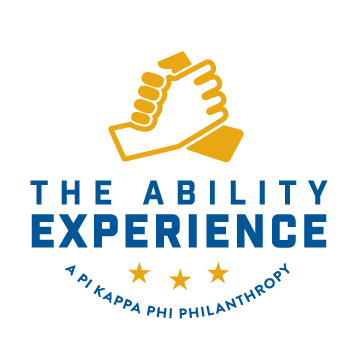 Philanthropy Fundraising Plan 2020In order to help your chapter, succeed and continue growing your philanthropy program I need you to fill this document out to the best of your ability. Once you have completed it send it back to ebaze@abilityexperience.org This is what needs to be included under each month:Plan A – Back to a normal class schedule; Plan B – Virtual class scheduleFundraising: Event Name, Tentative Date, Projected FundraiseAwareness: Event Name, Tentative DateVolunteering: Event Planned, Tentative DateAs you fill this out keep in mind the 2020 Fundraising Goal that you have set for yourself. Remember that you do not need to do a big event each month. A percentage night or an email campaign can go a long way. We will be discussing this document going forward on each of your calls. Name:	Chapter: Current anticipated return to school date:Fall 2020 Service Hour Goal (Tentative):Fall 2020 Fundraising Goal: Plan A:JuneFundraising:Volunteering:Awareness:JulyFundraising:Volunteering:Awareness:AugustFundraising:Volunteering:Awareness:SeptemberFundraising:Volunteering:Awareness:October (Fall Break)Fundraising:Volunteering:Awareness:November (Thanksgiving Break and Beardsgiving)Fundraising:Volunteering:Awareness:December (Winter Break)Fundraising:Volunteering:Awareness:Examples: Email Campaign for March Madness, Basketball tournament, Phone a thon, Letter campaign, host a benefit night a restaurant on campus, use social media to encourage donations, Pie a Pi Kapp, Bike a thon, War of the Roses, Pi Kappa Fries. Plan B:JuneFundraising:Volunteering:Awareness:JulyFundraising:Volunteering:Awareness:AugustFundraising:Volunteering:Awareness:SeptemberFundraising:Volunteering:Awareness:October (Fall Break)Fundraising:Volunteering:Awareness:November (Thanksgiving Break and Beardsgiving)Fundraising:Volunteering:Awareness:December (Winter Break)Fundraising:Volunteering:Awareness:Examples: Email Campaign, Social Media Bingo Squares, Video Game Tournament, Virtual War of The Roses, Virtual Dance Party, Virtual Pie a Pi Kapp